STAGE 1 INITIAL REMINDER  EMAIL, OR SMS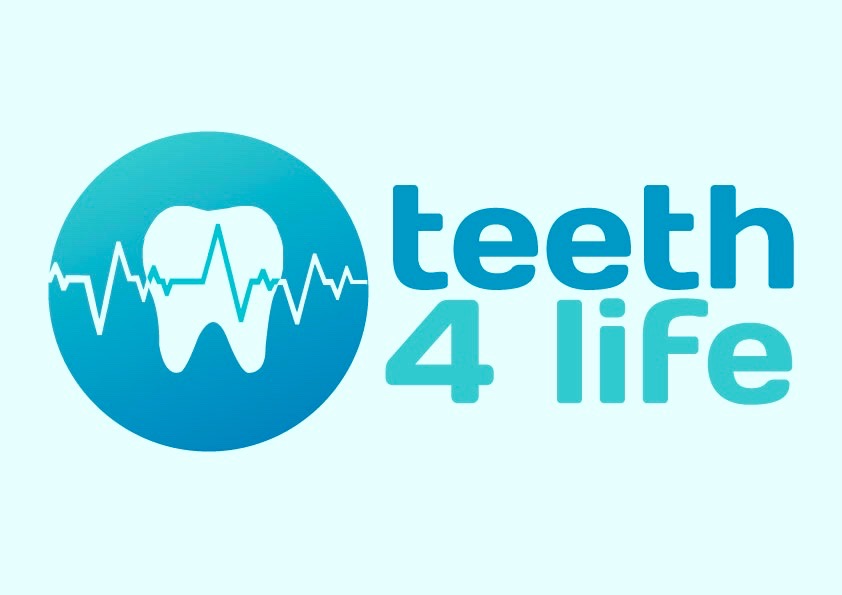 